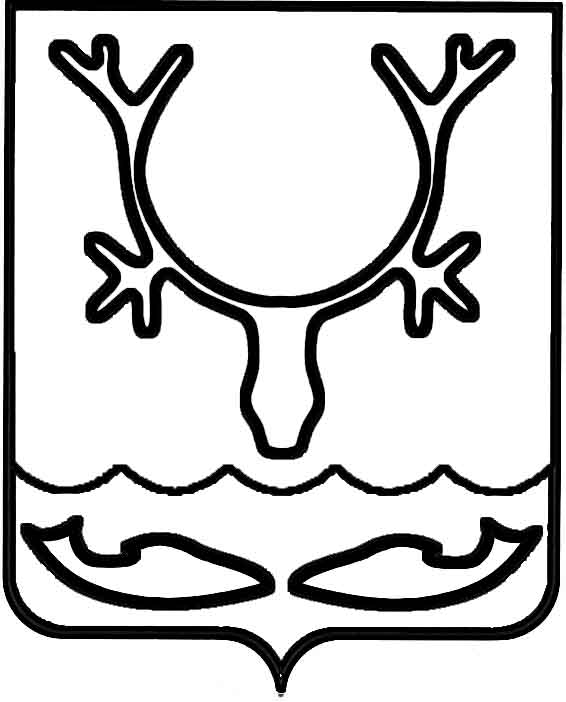 Администрация МО "Городской округ "Город Нарьян-Мар"ПОСТАНОВЛЕНИЕот “____” __________________ № ____________		г. Нарьян-МарО внесении изменений в постановление Администрации МО "Городской округ                   "Город Нарьян-Мар" от 25.07.2017 № 862            "Об утверждении состава комиссии                    по выделению разовой материальной помощи гражданам – жителям МО  "Городской округ "Город Нарьян-Мар", оказавшимся в трудной жизненной ситуации"В связи с кадровыми изменениями Администрация МО "Городской округ "Город Нарьян-Мар" П О С Т А Н О В Л Я Е Т:1.	Внести в постановление Администрации МО "Городской округ                   "Город Нарьян-Мар" от 25.07.2017 № 862 "Об утверждении состава комиссии                                по выделению разовой материальной помощи гражданам – жителям МО "Городской округ "Город Нарьян-Мар", оказавшимся в трудной жизненной ситуации" следующие изменения:1.1.	Исключить из состава комиссии по выделению разовой материальной помощи гражданам – жителям МО "Городской округ "Город Нарьян-Мар", оказавшимся в трудной жизненной ситуации, Кушнир Марию Игоревну, специалиста отдела по работе с населением 2 категории отдела по работе с обращениями граждан и социальной работе управления организационно-информационного обеспечения Администрации МО "Городской округ "Город Нарьян-Мар".1.2.	Абзац 5 пункта 1 изложить в следующей редакции:2.	Настоящее постановление вступает в силу после официального опубликования.1610.20171169"Прохорова Алина Александровна         - специалист по связям с общественностью               1 категории отдела организационной работы            и общественных связей управления организационно-информационного обеспечения Администрации МО "Городской округ "Город Нарьян-Мар", секретарь комиссии.".Глава МО "Городской округ "Город Нарьян-Мар" О.О.Белак